Hayton and Burnby Parish Councilwww.haytonandburnbypc.co.ukTel: 01759 301386  Email; clerk@jigreen.plus.comClerk: Joanna Green, 29 Barmby Road, Pocklington, York, YO42 2DLDear CouncillorA meeting of Hayton and Burnby Parish Council will be held on Thursday 5th August 2015 in Hayton Village Hall, at 7.30pm.  You are summoned to attend, if you are unable to attend, would you please contact me in order that I can record your apologies.Members of the public are welcome to attend the meeting and may address the council during the Public Participation period. An agenda for the meeting is shown below.Joanna Green, clerk to the council.  31/7/2015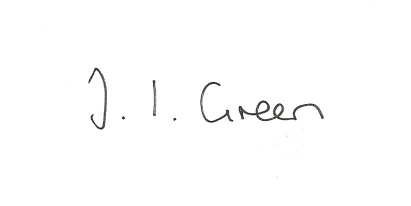 AGENDAWelcomePublic Session:  Rob Mills has asked to speak about plans for the old bus shelter.Carol Gray has asked to speak about ideas for making Burnby more attractive.76/15 Apologies.77/15 A "light touch neighbourhood development" plan : Owen Robinson, Senior Strategic Planning Officer with ERYC to explain to the council how this might affect the development limits of Hayton.78/15To approve the minutes of the meeting  held on 2nd July 201579/15 Declaration of Interest.  The Parish Councils Code of Conduct. To record any declarations of interest by any member in respect of items on this agenda. 80/15 To receive clerk's report on matters being progressed from previous meetingsTraffic / HighwaysBeck / drainageRagwortPension Auto-enrolmentInformation about the possibility of the Parish Council becoming the sole trustee of the village hall.81/15 Code of Conduct: to consider whether or not to adopt the ERYC Code of Conduct.82/15 Broadband : To consider the broadband service to the parish and what might be done to improve the service.83/15 AccountsBanking arrangementsBank balance £4205.91To approve the payment below:Clerk salary (July) 	£138.0684/15 Correspondence:Humberside Police August BulletinInvitation to NHS Vale of York Clinical Commissioning Group meeting ERYC re Safe and Sound grantEast Riding CCG Talking Therapy communications campaignEast Riding Parish News- JulyClerks & Councils DirectERYC Dog Warden re Dog Control Partnership meeting  21 Sept.6.30pm85/15 Councillors reports86/15 Date of next meeting